Клуб   с.Холмушино                                          1 апреля  прошел праздник«Верба – Вербочка»  для детей . Цель праздника познакомить детей с народными традициями. Это мероприятие носило и познавательный характер,  дети узнали о полезных свойствах вербы и был проведен обряд  «Как вербочка растет, так и ты расти» На празднике дети читали стихи, водили хороводы, играли в народные игры. 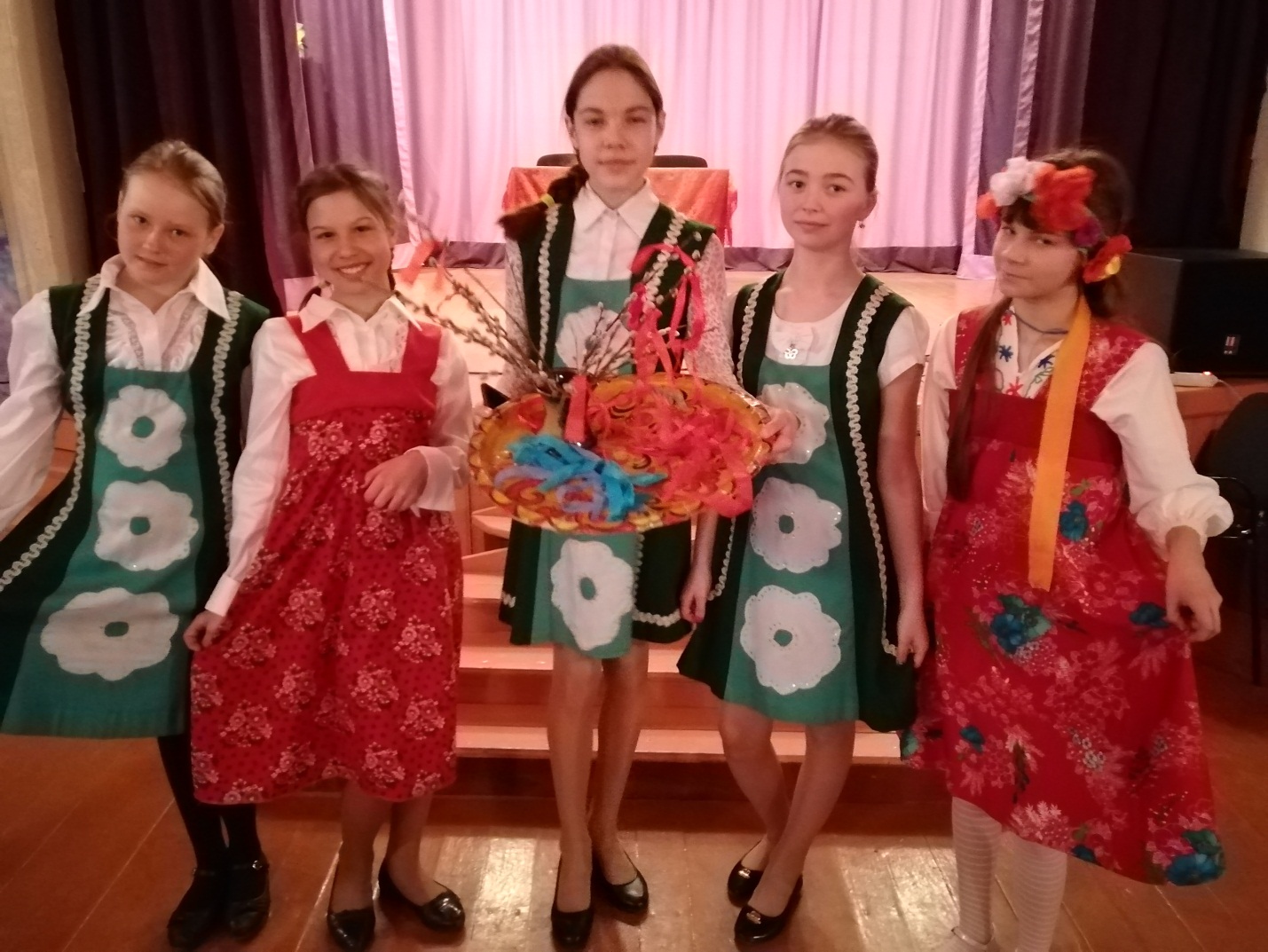 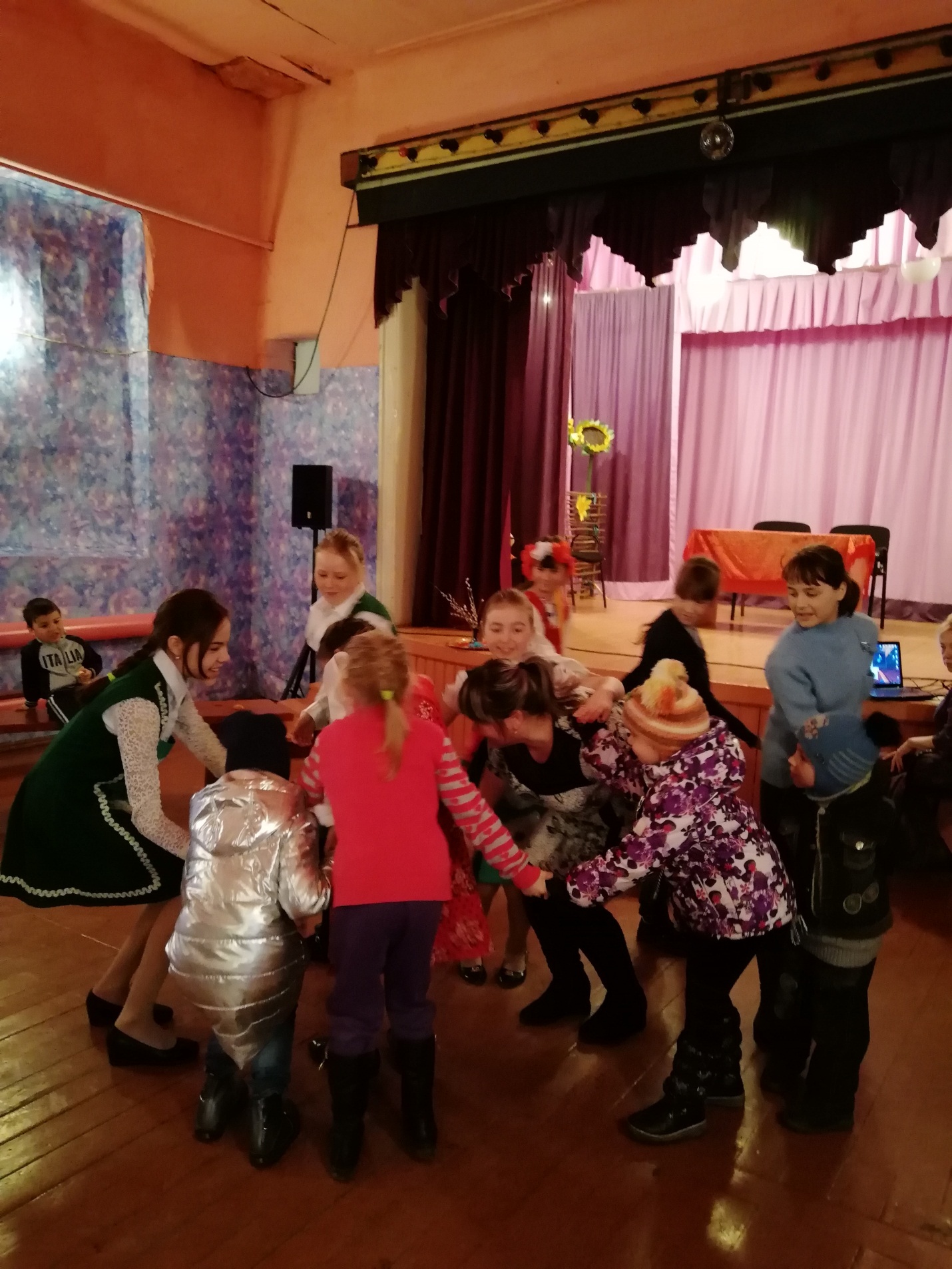 